ПРОЕКТ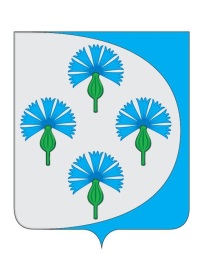 Российская ФедерацияАдминистрация сельского поселения Черновский муниципального района Волжский Самарской области________________________________________________________________Постановлениеот «____»_________  2023 г.                                                            № ______ О внесении изменений в постановление Администрации сельского поселения Черновский муниципального района Волжский Самарской области от 09.09.2019г. № 104 «Об утверждении административного регламента предоставления администрацией сельского поселения Черновский муниципального района Волжский Самарской области муниципальной услуги «Предоставление разрешения на условно разрешенный вид использования земельного участка или объекта капитального строительства»(в ред. постановления от 06.05.2020 № 47)В соответствии с Федеральным законом от 27.07.2010 № 210-ФЗ      «Об организации предоставления государственных и муниципальных услуг», постановлением Правительства Самарской области от 27.03.2015 № 149 «об утверждении Типового перечня муниципальных услуг, предоставляемых органами местного самоуправления муниципальных образований Самарской области, и внесении изменений в отдельные постановления Правительства Самарской области», руководствуясь статьей 39 Градостроительного кодекса Российской Федерации, Федеральным законом от 06.10.2003 № 131-ФЗ «Об общих принципах организации местного самоуправления в Российской Федерации», Уставом сельского поселения Черновский муниципального района Волжский Самарской области, администрация сельского поселения Черновский муниципального района Волжский ПОСТАНОВЛЯЕТ:1. Внести в Административный регламент по предоставлению администрацией сельского поселения Черновский муниципального района Волжский Самарской области муниципальной услуги «Предоставление разрешения на условно разрешенный вид использования земельного участка или объекта капитального строительства», утвержденный постановлением администрации  от 09.09.2019г. № 104 (в ред. постановления от 06.05.2020 № 47) следующие изменения:       1.1. В п. 2.4.1. слова «22» заменить на «25»;1.2. П.п. 1. пункта 2.6 изложить в следующей редакции:«Заявление о предоставлении разрешения на условно разрешенный вид использования земельного участка или объекта капитального строительства (далее – заявление) по форме согласно приложению 1 к Административному регламенту.Заявитель при подаче заявления должен предъявить паспорт гражданина Российской Федерации, а в случаях, предусмотренных законодательством Российской Федерации, иной документ, удостоверяющий его личность.Уполномоченный представитель заявителя должен предъявить документ, удостоверяющий полномочия представителя.»;1.3. Признать утратившим силу п.п. 2 пункта 2.8 административного регламента;1.4. Абзац первый п.3.42 изложить в следующей редакции:«Глава сельского поселения Черновский  в течение трех дней со дня поступления рекомендаций Комиссии принимает решение о предоставлении разрешения на условно разрешенный вид использования либо об отказе в предоставлении такого разрешения. В указанный в настоящем пункте срок входят подготовка проекта муниципального правового акта о предоставлении разрешения на условно разрешенный вид использования, согласование и подписание главой администрации сельского поселения Черновский соответствующего муниципального правового акта..»;2. Опубликовать настоящее постановление в газете «Черновские Вести» и разместить на официальном сайте Администрации сельского поселения Черновский муниципального района Волжский Самарской области в информационно-телекоммуникационной сети Интернет.3. Контроль за выполнением настоящего постановления оставляю за собой4. Настоящее постановление вступает в силу со дня его официального опубликования.Глава сельского поселения Черновский    муниципального района Волжский            Самарской области                                                          А.М. Кузнецов    ПОЯСНИТЕЛЬНАЯ ЗАПИСКАк проекту постановления Администрации сельского поселения Черновский муниципального района Волжский Самарской области «О внесении изменений в постановление Администрации сельского поселения Черновский муниципального района Волжский Самарской области от 09.09.2019 № 104 «Об утверждении административного регламента предоставления администрацией сельского поселения Черновский муниципального района Волжский Самарской области муниципальной услуги «Предоставление разрешения на условно разрешенный вид использования земельного участка или объекта капитального строительства»(в ред. постановления от 06.05.2020 № 47)Проект постановления Администрации сельского поселения Черновский муниципального района Волжский Самарской области «О внесении изменений в постановление Администрации сельского поселения Черновский муниципального района Волжский Самарской области от 09.09.2019 № 104 «Об утверждении административного регламента по предоставлению администрацией сельского поселения Черновский муниципального района Волжский Самарской области муниципальной услуги «Предоставление разрешения на условно разрешенный вид использования земельного участка или объекта капитального строительства» (далее соответственно – Административный регламент, проект постановления) разработан в целях приведения в соответствие положениям Градостроительного кодекса Российской Федерации (далее – ГрК РФ) и Постановления Правительства Российской Федерации от 25.12.2021г. №2490 "Об утверждении исчерпывающего перечня документов, сведений, материалов, согласований, предусмотренных нормативными правовыми актами Российской Федерации и необходимых застройщику, техническому заказчику для выполнения предусмотренных частями 3 - 7 статьи 5 2 Градостроительного кодекса Российской Федерации мероприятий при реализации проекта по строительству объекта капитального строительства, и признании утратившими силу некоторых актов и отдельных положений некоторых актов Правительства Российской Федерации", а так же иными нормативно правовыми актами.Проектом постановления в Административный регламент вносятся следующие изменения.       1.1. В п. 2.4.1. слова «22» заменить на «25»;1.2. П.п. 1. пункта 2.6 изложить в следующей редакции:«Заявление о предоставлении разрешения на условно разрешенный вид использования земельного участка или объекта капитального строительства (далее – заявление) по форме согласно приложению 1 к Административному регламенту.Заявитель при подаче заявления должен предъявить паспорт гражданина Российской Федерации, а в случаях, предусмотренных законодательством Российской Федерации, иной документ, удостоверяющий его личность.Уполномоченный представитель заявителя должен предъявить документ, удостоверяющий полномочия представителя.»;1.3. Признать утратившим силу п.п. 2 пункта 2.8 административного регламента;1.4. Абзац первый п.3.42 изложить в следующей редакции:«Глава сельского поселения Черновский  в течение трех дней со дня поступления рекомендаций Комиссии принимает решение о предоставлении разрешения на условно разрешенный вид использования либо об отказе в предоставлении такого разрешения. В указанный в настоящем пункте срок входят подготовка проекта муниципального правового акта о предоставлении разрешения на условно разрешенный вид использования, согласование и подписание главой администрации сельского поселения Черновский соответствующего муниципального правового акта.».Глава сельского поселенияЧерновский                                                                                    А.М.Кузнецов